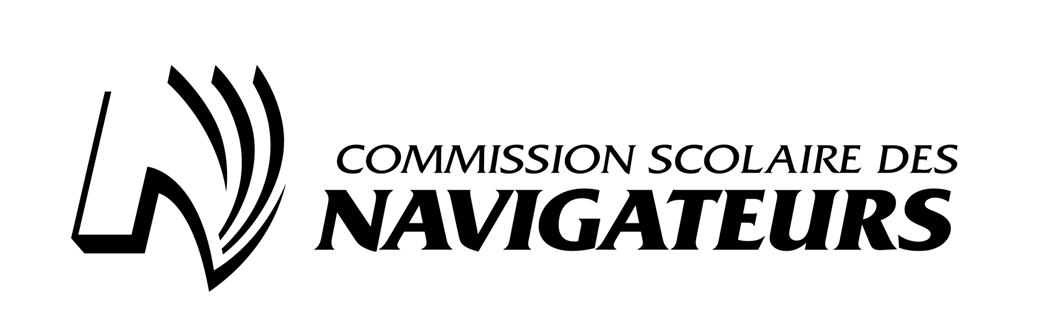 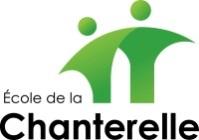 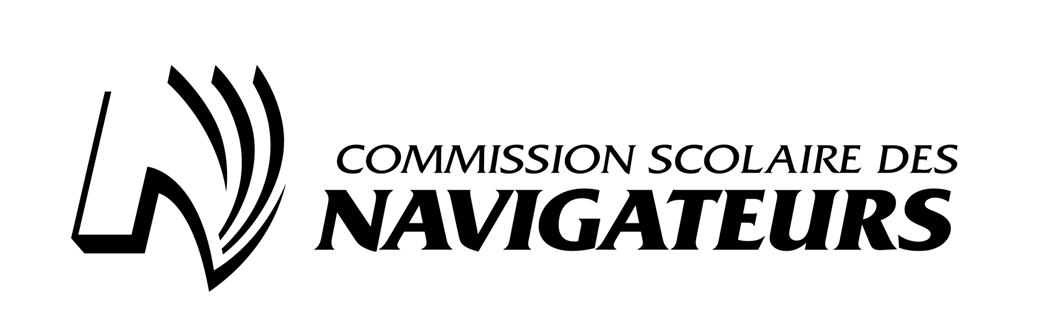 \\CSNAVIGATEURS.QC.CA\DFS$\PARTAGES-ADM\520\ADMINIST\HÉLÈNE JOBIN\NICOLE LABRECQUE\2010-2011\NORMES ET MODALITÉS\NORMES ET MODALITÉS\PRIMAIRE\RÉSUMÉ DES NORMES ET MODALITÉS AU PRIMAIRE 2011-2012 V2.DOCPremière communication écritePremière communication écriteLa première communication reçue au plus tard le 15 octobre 2023, vous donne quelques informations sur l’adaptation de votre enfant dans sa nouvelle classe.La première communication reçue au plus tard le 15 octobre 2023, vous donne quelques informations sur l’adaptation de votre enfant dans sa nouvelle classe.Les bulletins seront distribués aux dates suivantesLes bulletins seront distribués aux dates suivantes1re étape3 novembre 20232e étape23 février 20243e étape21 juin 2024L’évaluation portera sur les aspects suivants des disciplines selon la fréquence indiquéeL’évaluation portera sur les aspects suivants des disciplines selon la fréquence indiquéeL’évaluation portera sur les aspects suivants des disciplines selon la fréquence indiquéeL’évaluation portera sur les aspects suivants des disciplines selon la fréquence indiquéeL’évaluation portera sur les aspects suivants des disciplines selon la fréquence indiquéeL’évaluation portera sur les aspects suivants des disciplines selon la fréquence indiquéeL’évaluation portera sur les aspects suivants des disciplines selon la fréquence indiquéeDisciplinesDisciplinesDisciplines1reétape2eétape3eétapeModalité d’évaluationFrançaisFrançaisLire (50 %)XXÉpreuves du MEQ, compréhension de lectureFrançaisFrançaisÉcrire (30 %)XXSituations d’apprentissage et d’écriture variéesTests de grammaire et de verbes, dictées, épreuves du MEQFrançaisFrançaisCommuniquer oralement (20 %)XXGrille d’observation et /ou d’évaluation, présentations orales, auto-évaluation, rétroactions quotidiennesAnglaisAnglaisInteragir oralement en anglais (50 %)XXParticipation aux échanges, activités d’interaction en anglais.AnglaisAnglaisComprendre des textes lus et entendus (35 %)XXParticipation en classe, écoute et lecture de textes avec questions de compréhensionAnglaisAnglaisÉcrire des textes (15 %)XÉcriture de courts textes3.	L’évaluation portera sur les aspects suivants des disciplines selon la fréquence indiquée (suite)3.	L’évaluation portera sur les aspects suivants des disciplines selon la fréquence indiquée (suite)3.	L’évaluation portera sur les aspects suivants des disciplines selon la fréquence indiquée (suite)3.	L’évaluation portera sur les aspects suivants des disciplines selon la fréquence indiquée (suite)3.	L’évaluation portera sur les aspects suivants des disciplines selon la fréquence indiquée (suite)3.	L’évaluation portera sur les aspects suivants des disciplines selon la fréquence indiquée (suite)3.	L’évaluation portera sur les aspects suivants des disciplines selon la fréquence indiquée (suite)DisciplinesDisciplinesDisciplines1reétape2eétape3eétapeModalité d’évaluationMathématiqueMathématiqueRésoudre une situation problème (30 %)XXSituation problème, examen CSSDNMathématiqueMathématiqueUtiliser un raisonnement mathématique (70 %)XXXSituation d’application, test de connaissances, entretien au besoin, examen CSSDNScience et technologieProposer des explications ou des solutions à des problèmes d’ordre scientifique et technologique.Mettre à profit les outils, objets et procédés de la science et de la technologie.Communiquer à l’aide de langages utilisés en science et technologie.Science et technologieProposer des explications ou des solutions à des problèmes d’ordre scientifique et technologique.Mettre à profit les outils, objets et procédés de la science et de la technologie.Communiquer à l’aide de langages utilisés en science et technologie.Science et technologieProposer des explications ou des solutions à des problèmes d’ordre scientifique et technologique.Mettre à profit les outils, objets et procédés de la science et de la technologie.Communiquer à l’aide de langages utilisés en science et technologie.XXXGrille d’observationTest de vérification des conceptsCarnet d’expérimentationGéographie, histoire et éducation à la citoyennetéLire l’organisation Interpréter les changements S’ouvrir aux diversités Géographie, histoire et éducation à la citoyennetéLire l’organisation Interpréter les changements S’ouvrir aux diversités Géographie, histoire et éducation à la citoyennetéLire l’organisation Interpréter les changements S’ouvrir aux diversités XXXBilan : Test de vérification des conceptsProjets et activités variéesÉducation physique et à la santéAgir et interagir dans divers contextes de pratiques d’activités physiques.Adopter un mode de vie sain et actif.Éducation physique et à la santéAgir et interagir dans divers contextes de pratiques d’activités physiques.Adopter un mode de vie sain et actif.Éducation physique et à la santéAgir et interagir dans divers contextes de pratiques d’activités physiques.Adopter un mode de vie sain et actif.X(C1)(C2)(C3)X(C1)(C2)(C3)C1-C2 - Situations d’apprentissages individuelles et collectives et autoévaluations en lien avec les connaissances, les savoir-faire moteurs et les savoir-être C3 - Activités de maîtrise et d’exploitation des connaissances liées à l’adoption d’un mode de vie sain et actif Éthique et culture religieuseRéfléchir sur des questions éthiques et pratiquer le dialogue.Manifester une compréhension du phénomène religieux et pratiquer le dialogue..Éthique et culture religieuseRéfléchir sur des questions éthiques et pratiquer le dialogue.Manifester une compréhension du phénomène religieux et pratiquer le dialogue..Éthique et culture religieuseRéfléchir sur des questions éthiques et pratiquer le dialogue.Manifester une compréhension du phénomène religieux et pratiquer le dialogue..   XXAutoévaluation de l’élève et traces écritesArts plastiquesRéaliser des créations personnelles et médiatiques.Apprécier des œuvres d’arts, des objets culturels du patrimoine artistique, des images médiatiques, ses réalisations et celles des autresArts plastiquesRéaliser des créations personnelles et médiatiques.Apprécier des œuvres d’arts, des objets culturels du patrimoine artistique, des images médiatiques, ses réalisations et celles des autresArts plastiquesRéaliser des créations personnelles et médiatiques.Apprécier des œuvres d’arts, des objets culturels du patrimoine artistique, des images médiatiques, ses réalisations et celles des autresXXRéalisation d’œuvres personnelles et fiche d’appréciation MusiqueInventer (C1) etInterpréter (C2)(70%)Apprécier (C3)    (30%)Inventer (C1) etInterpréter (C2)(70%)Apprécier (C3)    (30%)X(C1)(C2)(C3)X(C1)(C2)(C3)C1 : Observations pendant la création, traces écrites, autoévaluationsC2 : Tests individuels, évaluations par les pairs, autoévaluationsC3 : Questionnement verbal, fiches d’appréciation, tests auditifs